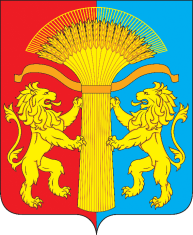 АДМИНИСТРАЦИЯ КАНСКОГО РАЙОНА КРАСНОЯРСКИЙ КРАЙПОСТАНОВЛЕНИЕ27.12.2022 			     г. Канск      	    	                   № 700-пгО внесении изменений в постановление администрации Канского района Красноярского края от 30.04.2021 № 171-пг «Об утверждении Положения о порядке комплектования муниципальных бюджетных дошкольных образовательных учреждений на территории Канского района» В целях упорядочения комплектования муниципальных бюджетных дошкольных образовательных учреждений на территории Канского района, в соответствии с Федеральным законом от 29.12.2012 № 273-ФЗ «Об образовании в Российской Федерации», Федеральным законом от 06.10.2003 № 131-ФЗ «Об общих принципах организации местного самоуправления в Российской Федерации», указом Губернатора Красноярского края от 25.10.2022 №317-уг «О социально-экономических мерах поддержки лиц, принимающих участие в специальной военной операции, и членов их семей», руководствуясь статьями 38, 40 Устава Канского района Красноярского края, ПОСТАНОВЛЯЮ:1. Внести в Положение о порядке комплектования муниципальных бюджетных дошкольных образовательных учреждений на территории Канского района (далее – Положение) (в ред. Постановления администрации Канского района Красноярского края от 23.03.2022 №090-пг следующие изменения:1.1. Приложение №5 к Положению о порядке комплектования муниципальных бюджетных дошкольных образовательных учреждений на территории Канского района изложить в новой редакции, согласно приложению к настоящему постановлению.2. Контроль исполнения настоящего постановления возложить на заместителя Главы Канского района по общественно-политической работе В.Н. Котина.3. Постановление вступает в силу в день, следующий за днем его опубликования в официальном печатном издании «Вести Канского района», подлежит размещению на официальном сайте муниципального образования Канский район в информационно-телекоммуникационной сети «Интернет» и распространяется на правоотношения, возникшие с 01.11.2022 года.Глава Канского района							А.А. ЗаруцкийПриложение
к постановлениюадминистрации Канского районаот 27.12.2022 г.  № 700-пг 
Приложение № 5к Положению о порядке комплектования муниципальных бюджетных дошкольных образовательных учреждений на территории Канского района Перечень категорий граждан, имеющих право на внеочередное предоставление мест в ДОУПеречень категорий граждан, имеющих право на первоочередное предоставление мест в ДОУ№ п/пЛьготаПеречень документов1Дети граждан, подвергшихся воздействию радиации вследствие катастрофы на Чернобыльской АЭС (Закон Российской Федерации от 15.05.1991 № 1244-1 «О социальной защите граждан, подвергшихся воздействию радиации вследствие катастрофы на Чернобыльской АЭС»)Дети граждан из подразделения особого риска, а также семей, потерявших кормильца из числа этих граждан (Постановление Верховного Совета Российской Федерации от 27.12.1991 г. № 2123-1)*удостоверение инвалида или участникаликвидации последствий катастрофы наЧернобыльской АЭС;*свидетельство о смерти одного изродителей, являвшегося кормильцем, изчисла граждан, погибших в результате катастрофы, умерших вследствие лучевойболезни и других заболеваний. возникшихвследствие катастрофы, а также умершихинвалидов вследствие катастрофы;*справки об эвакуации из зоныотчуждения или о переселении из зоныотселения;*удостоверение, выдаваемое комиссиейМинистерства обороны РФ поподтверждению непосредственногоучастия граждан в действияхподразделений особого риска;*справка отдела военного комиссариата Красноярского края по городу Канску и Канскому району2Дети прокуроров (п. 5 ст. 44 Закона РФ от 17 января 1992 года № 2202-1 «О прокуратуре Российской Федерации»)справка с места работы3Дети судей (п. 3 ст. 19 Закона РФ от 26.06.1992 N 3132-1 (в ред. от 25.12.2008) «О статусе судей»)справка с места работы4Дети сотрудников следственного комитета РФ (ч. 25 ст. 35 ФЗ от 28 декабря 2010 г. № 403-ФЗ «О следственном комитете РФ»)справка с места работы5Дети военнослужащих и сотрудников органов внутренних дел, Государственной противопожарной службы, уголовно-исполнительной системы, непосредственно участвующих в борьбе с терроризмом на территории Республики Дагестан, и дети погибших (пропавших без вести), умерших, лиц, получивших инвалидность в связи с выполнением служебных обязанностей (Постановление Правительства РФ от 25.08.1999 № 936 «О дополнительных мерах по социальной защите членов семей военнослужащих и сотрудников органов внутренних дел, Государственной противопожарной службы, уголовно-исполнительной системы, непосредственно участвующих в борьбе с терроризмом на территории Республики Дагестан и погибших (пропавших без вести), умерших, ставших инвалидами в связи с выполнением служебных обязанностей»)справка отдела военного комиссариата Красноярского края по городу Канску и Канскому району6Дети участников специальной военной операциисправка отдела военного комиссариата Красноярского края№ п/пЛьготаПеречень документов1Дети военнослужащих (п. 6 ст. 18 Федерального закона от 27.05.1998 № 76-ФЗ (в ред. от 09.02.2009) «О статусе военнослужащих»)справка с места работы либо военный контракт2Дети сотрудников полиции (ч. 6 ст. 46 Федерального закона от 07.02.2011 № 3-ФЗ «О полиции»)справка с места работы3Дети лиц, проходящих службу в войсках национальной гвардии РФ и имеющих специальные звания полиции (ч. 1. ст. 44 Федерального закона от 03.07.2016 №227-ФЗ «О внесении изменений в отдельные законодательные акты Российской Федерации и признании утратившими силу отдельных законодательных актов (положений законодательных актов) Российской Федерации в связи с принятием Федерального закона "О войсках национальной гвардии Российской Федерации»справка с места работы4Дети из многодетных семей (подпункт «б» п. 1 Указа Президента РФ от 05.05.1992 N 431 (ред. от 25.02.2003) «О мерах по социальной поддержке многодетных семей»)справка из ТО «УСЗН по г. Канску и Канскому району» либо копии свидетельств о рождении детей в возрасте до 18 лет5Дети-инвалиды и дети, один из родителей которых является инвалидом (Указ Президента РФ от 02.10.1992 N 1157 (в ред. от 24.09.2007) «О дополнительных мерах государственной поддержки инвалидов»)справка об инвалидности ребенка либо родителя6Дети сотрудников органов учреждений и органов уголовно-исполнительной системы (ч. 14 ст. 3 Федерального закона от 30.12.2012 № 283-ФЗ «О социальных гарантиях сотрудникам некоторых федеральных органов исполнительной власти и внесении изменений в отдельные законодательные акты Российской Федерации»)справка с места работы7Дети сотрудников таможенных органов Российской Федерации (в соответствии ч. 14 ст. 3 Федерального закона от 30.12.2012 N 283-ФЗ «О социальных гарантиях сотрудникам некоторых федеральных органов исполнительной власти и внесении изменений в отдельные законодательные акты Российской Федерации»)справка с места работы8Дети сотрудников органов федеральной противопожарной службы Государственной противопожарной службы (ч. 14 ст. 3 Федерального закона от 30.12.2012 № 283-ФЗ «О социальных гарантиях сотрудникам некоторых федеральных органов исполнительной власти и внесении изменений в отдельные законодательные акты Российской Федерации»)справка с места работы9Дети одиноких матерейв свидетельстве о рождении ребенка отсутствует запись об отце